Preparing Instruction: MaterialsPreparing Instruction: Text-Based PlanningPreparing Instruction: Text-Based Planning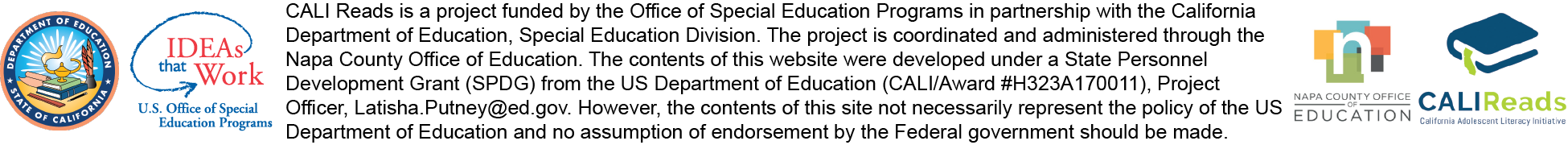 Selected Text: ____________________________Topic:____________________________Text Divided into Smaller Sections or Passages:Y      N Text Copied for Students:Y      N      N/A Vocabulary for Pre-Teaching:______________________________________________________________________________________________________________Plan for Building Background Knowledge________________________________________________________________________________________Text Selection 1Text Selection 2Text Selection 3What is the focus of the selected section?Person      Place      Thing      Idea _________________________________What are the 2-3 most important details from the section?1. ______________________________2. ______________________________3. ______________________________Gist Statement (10 words or less)____________________________________________________________________________________________________________________________________What is the focus of the selected section?Person      Place      Thing      Idea _________________________________What are the 2-3 most important details from the section?1. ______________________________2. ______________________________3. ______________________________Gist Statement (10 words or less)____________________________________________________________________________________________________________________________________What is the focus of the selected section?Person      Place      Thing      Idea _________________________________What are the 2-3 most important details from the section?1. ______________________________2. ______________________________3. ______________________________Gist Statement (10 words or less)____________________________________________________________________________________________________________________________________Text Selection 4Text Selection 5Text Selection 6What is the focus of the selected section?Person      Place     Thing      Idea  _________________________________What are the 2-3 most important details from the section?1. ______________________________2. ______________________________3. ______________________________Gist Statement (10 words or less)____________________________________________________________________________________________________________________________________What is the focus of the selected section?Person      Place     Thing      Idea  _________________________________What are the 2-3 most important details from the section?1. ______________________________2. ______________________________3. ______________________________Gist Statement (10 words or less)____________________________________________________________________________________________________________________________________What is the focus of the selected section?Person      Place     Thing      Idea  _________________________________What are the 2-3 most important details from the section?1. ______________________________2. ______________________________3. ______________________________Gist Statement (10 words or less)____________________________________________________________________________________________________________________________________